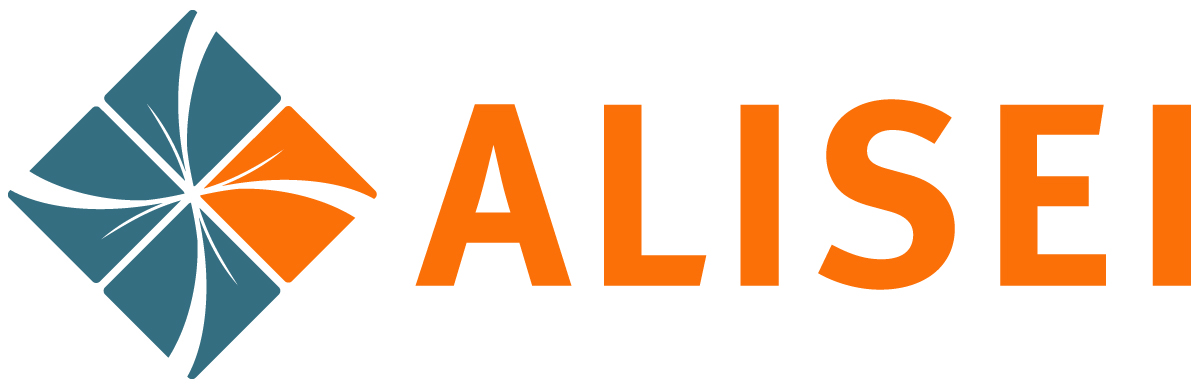 Attività a supporto della formazione di partenariati in relazione all’avviso MISE per laPRESENTAZIONE DI GRANDI PROGETTI DI R&S – PROCEDURA NEGOZIALE (ACCORDI DI INNOVAZIONE)* GI: Grande Impresa, MI: Media Impresa, PI: Piccola ImpresaProposta di candidatura di un’impresaProposta di candidatura di un’impresaRagione sociale dell’impresaSTMicroelectronicsTipologia soggetto (GI, MI, PI) *GIIndirizzo sede principaleCataniaRegione/i e indirizzo/i sede di svolgimento del progettoSiciliaNome e cognome Referente, ruoloFilippo D’ArpaE-mail e telefono ReferenteFilippo.darpa@distrettomicronano.itAbstract del progetto Progetto di ricerca “Implantable MEMS sensors”	Descrizione dell’attivitàNell’ambito di questa attività di ricerca si propone la sperimentazione di sensori per vital signs, internal motion sensing, e pressione come sensori impiantabili. In particolare si propone lo sviluppo di un nodo impiantabile composto oltre che dai sensori proposti singolarmente o in combinazione, anche da un microcontrollore e risorse di connettiva in grado di processare localmente e trasmettere all’esterno del corpo mediante NFC o altri protocolli i dati misurati. I sensori impiantabili saranno montati su flex PCB o altro supporto in modo da poter essere inseriti nelle zone di interesse. Il resto del nodo sarà reso il più piccolo possibile ed inserito in un involucro biocompatible o incapsulato in un materiale biocompatibile. La biocompatibilità sarà oggetto fondamentale di studio in relazioni alle applicazioni identificate. La ricerca di materiali in grado di non alterare la misura e rendere compatibile il sensore sarà parte predominante dell’attività di ricerca e sviluppo.Si prevede inoltre l’ulteriore trasferimento dei dati in edge o cloud per analisi e elaborazioni con tecniche convenzionali e/o di machine learning per la rilevazione di interesse eventualmente come data fusion con altri sensori esterni al corpo.Nella prima parte del progetto si individueranno le specifiche tecniche da seguire nel corso del progetto per lo sviluppo dei nodi sensori. Nella seconda fase si eseguirà la progettazione delle schede elettroniche. Si procederà con una versione preliminare di scheda elettronica e, dopo una accurata fase di test e validazione, si procederà alla versione finale.  Le schede elettroniche saranno realizzate al fine di valutare i sensori nelle loro funzionalità di base ed avanzate. Si svilupperanno anche il firmware di controllo dei sensori con le funzionalità di connettività e trasmissione dati. Le due iterazione saranno effettuare per ognuno dei macro-cicli di sviluppo del progetto.In parallelo si svilupperanno gli algoritmi necessari per le applicazioni specifiche. Nella fase finale si procederà alla validazione del sistema.Costi previsti (Euro)tbdBreve descrizione delle competenze richieste ad altri partner ovvero tipologia di soggetto partner ricercato (organismo di ricerca/spinoff/piccola impresa etc)Eventuali note